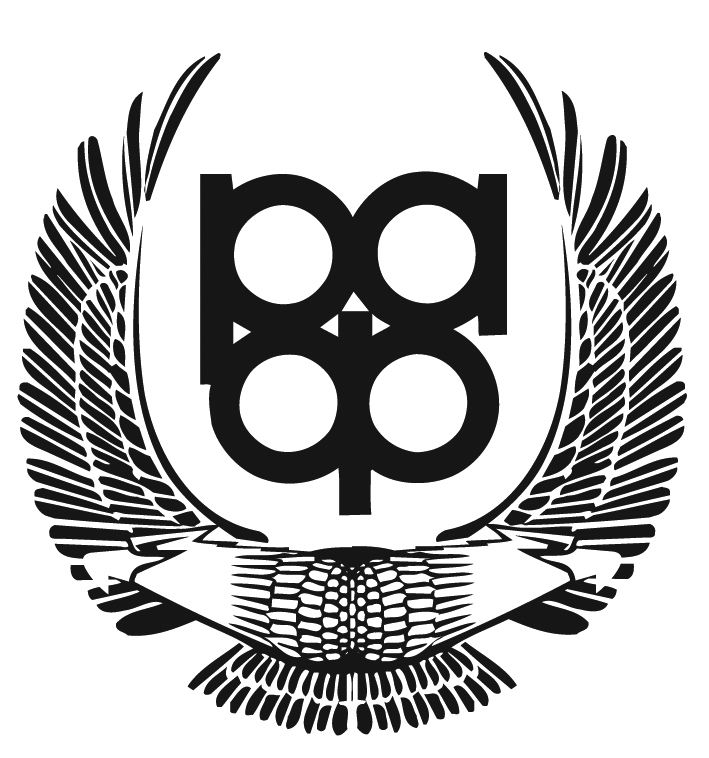 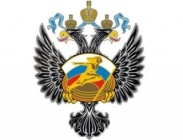 Министерство по делам молодежи, физической культуре, спорту и туризму РКФедерация автомобильного спорта РКПервенство Петрозаводского городского округа по автомобильным соревнованиям «Спринт – 2016»Организовано в соответствии со Спортивным Кодексом РАФ и Правилам по Автомобильному МногоборьюМесто проведения: г.Петрозаводск, ул.Лыжная, картодром.Срок проведения: 14 февраля 2016г.1.Общие положения1.1. 1 Этап  открытого первенства по Спринту, официальное соревнование, проводится для популяризации автомобильного спорта, повышения водительского мастерства, развитию технических видов спорта в Республике Карелия.  1.2. Нормативными документами для проведения соревнований являются: Спортивный Кодекс РАФ,  ПАМ-12. Настоящий  регламент является руководящим документом для проведения соревнований.2. Организаторы,  официальные лицаОрганизатором  соревнования по автомобильному многоборью является - Министерство по делам молодежи, физической культуре, спорту и туризму Республики Карелия, Федерация автомобильного спорта РК, Дивак В. Ю.Официальные лица:Руководитель гонки – Вишневский П.В.;Технический контролер – Макаров М. Д.;Секретарь – по назначению;Судья – хронометрист  - по назначению;Врач – по назначению;3. ТрассаТрасса расположена на территории картодрома (ул. Лыжная). Длина трассы–  1350   м., ширина до . Покрытие: снег – лед, основа - асфальт. Имеются искусственные и естественные ограничители. 	Результаты заездов  фиксируются  электронными секундомерами. Ознакомление с трассой  – проезд в колонне в дорожном режиме не более двух кругов.4. Участники соревнований4.1. К участию в соревнованиях допускаются – участники,  имеющие минимум национальную лицензию водителя категории «Е», водительское удостоверение категории «В», подавшие заявки в соответствии с настоящим регламентом и принявшие настоящий регламент для обязательного исполнения.4.1.2.  Каждый участник может быть заявлен не более, чем в двух зачетах. 4.2. Для  частичной компенсации расходов Организатора при подготовке и  проведении соревнования устанавливается льготный стартовый взнос в размере – 1200 руб. для участника.  Оплата вносится наличными в кассу на административных проверках. Предварительные заявки принимаются до 18.00 часов 13 февраля 2016 года: Дивак Виктор Юрьевич  тел. 8963 745 33 45 viktor125cc@mail.ru    http://vk.com/vik125cc Стартовый взнос в день соревнований составляет 1500 руб. для одного участника. Для иногородних участников стартовый взнос в день соревнований не повышается. По решению организаторов некоторые участники могут быть освобождены (частично или полностью) от уплаты стартового взноса.5. Соревнование, виды зачета5.1. Программа соревнования:Соревнование проводится 14 февраля . 09.00-10.30 - регистрация участников, тех. Инспекция10.00-10.40 – ознакомление с трассой10.45- открытие соревнований, брифинг участников11.00 - старт 1-го участника17.30 (ориентировочно) – публикация результатов, награждение5.2. Соревнование включает:  «спринт», состоящий из 2-х зачетных заездов.   Каждый заезд состоит из 2-х кругов. 5.3. Виды зачетов: Передний привод;Задний привод;Полный привод.6. Автомобили участников6.1.  К участию в соревнованиях допускаются:- любые автомобили категории «В» в соответствии с ПДД РФ,- на стандартной  дорожной авторезине. На технической инспекции проверяется: исправность и работоспособность ремней безопасности, наличие надежно закрепленного в салоне или багажнике автомобиля огнетушителя  с не истекшим сроком хранения, крепление АКБ и  колесных дисков, отсутствие не закрепленного груза в салоне и багажнике, наличие обязательной рекламы партнеров соревнования.7. Порядок заездов7.1.  Задачей каждого участника является прохождение трассы за наименьшее время.7.2. Каждый участник должен проехать трассу дважды со стартом с места, каждый заезд состоит из двух зачетных кругов. В зачет идет сумма времени 1-го лучшего заезда. 7.3. Допускается участие в заездах  на одном автомобиле не более 3-х участников, при этом повторный старт для одного и того же автомобиля не может состояться ранее, чем через два заезда или через 10 минут. 7.4. Стартовый номер закрепляется на задних боковых стеклах автомобиля с правой и левой стороны. Своевременная замена стартовых номеров возлагается на участников.7.5. Во время контрольного заезда в автомобиле может находиться только водитель.7.6. Старт дается флагом.7.7. По решению организатора может быть объявлен дополнительный заезд, участие в котором примут 5 лучших спортсменов, вне зависимости от официального зачета.7.8. Схема трассы и направление движения будут объявлены на административных проверках.7.9. Старт производится строго по порядковым номерам.8. Ответственность участников8.1 Организаторы не несут никакой ответственности за ущерб, причиненный участникам или автомобилям в ходе соревнований. Вся ответственность возлагается на непосредственных виновников.9. Безопасность9.1. При движении по трассе, участники должны быть пристегнуты ремнями безопасности. В виде соревнования  «спринт» применение защитных шлемов  обязательно! Ответственность за выполнение этого требования возлагается на участников. При отсутствии  у участников собственных защитных шлемов, защитные шлемы по возможности могут предоставляться организаторами.  10. Судейство. Пенализация и штрафы10.1. Судейство соревнований осуществляется Судейской бригадой приглашенной организатором. 10.2. Пенализация предусмотрена за следующие нарушения:- отсутствие защитного шлема на старте заезда - отказ в старте;-  нарушение правила проезда трассы – худшее время участников + 30 секунд;- несвоевременная явка на старт является пропуском заезда.10.3. Руководитель гонки может принять решение о дисквалификации участника за следующие нарушения:-  за движение в сторону противоположную ходу гонку; -  неспортивное поведение;- если уровень подготовки участника не соответствует общему уровню подготовки спортсменов.10.4 Протесты и апелляция могут подаваться с соблюдением условий, установленных СК РАФ. Сумма базового залога при подаче протеста- 5000 рублей.Судьи на дистанции являются судьями факта, протесты на их решения не принимаются. Заявления, касающиеся уточнения результатов, принимаются в течение 20 минут с момента публикации предварительных итогов соревнования.11. Определение победителей11.1. Победителем в каждом зачете - становится участник, показавший  наименьшее время  с учетом  пенализации. В случае равенства результатов первенство определяется по результатам заключительного заезда.12. НаграждениеПобедители и призеры в  зачетах награждаются медалями и дипломами.13. ПРИЛОЖЕНИЯПРИЛОЖЕНИЕ I 	     ЗАЯВОЧНАЯ ФОРМА НА УЧАСТИЕ. ЗАЯВОЧНАЯ ФОРМА НА УЧАСТИЕ * - полис страхования от несчастного случаяЯ, нижеподписавшийся признаю положения нормативных документов РАФ и обязуются строго соблюдать их. Подтверждаю, что данные, указанные в заявке правильные и заявленный автомобиль соответствует требованиям ПДД.Подпись Водителя  ____________________          ________________________          	                                                                                                                   (Фамилия, И.О.)Подпись Тех. Ком. ____________________          ________________________          		                                                                                                                        (Фамилия, И.О.)Подпись Секретаря ____________________          ________________________                                                                                                       (Фамилия, И.О.)	 «14» февраля .«СПРИНТ» (наименование соревнования)Классстартовый №АВТОМОБИЛЬГРЗ:Группа/класс:Марка:Модель: ВОДИТЕЛЬФамилия:Имя:Отчество:Число                             месяц                                 год рождения                                                                  Спорт. звание (разряд)Адрес : Индекс                               Страна                                     Городул.                                                                                              дом                                кв.(код) телефон:e-mail:№ лицензии (ФИА, РАФ)№ страх.полиса*: